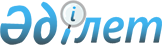 О расширении охранной зоны государственного лесного природного резервата
"Семей орманы"Постановление Восточно-Казахстанского областного акимата от 21 мая 2010 года N 480. Зарегистрировано Департаментом юстиции Восточно-Казахстанской области 02 июня 2010 года за N 2532

      В соответствии со статьей 123 Земельного кодекса Республики Казахстан, статьями 10, 18, 53 Закона Республики Казахстан «Об особо охраняемых природных территориях», пунктом 2 статьи 27 Закона Республики Казахстан «О местном государственном управлении и самоуправлении в Республике Казахстан», Восточно-Казахстанский областной акимат ПОСТАНОВЛЯЕТ:



      1. Расширить охранную зону государственного лесного природного резервата «Семей орманы» на территории общей площадью 256494 га (Бескарагайский район – 203563 га, Бородулихинский район – 38242 га, город Семей – 14689 га).

      Сноска. Пунк 1 в редакции постановления Восточно-Казахстанского областного акимата от 11.03.2014 № 47 (вводится в действие по истечении десяти календарных дней после дня его первого официального опубликования).



      2. Установить на территории охранной зоны режим и порядок природопользования в соответствии с корректировкой естественно-научного и технико-экономического обоснования создания государственного природного резервата «Семей орманы» в части расширения охранной зоны резервата.



      3. Рекомендовать директору государственного учреждения «Государственный лесной природный резерват «Семей орманы» обозначить на местности специальными знаками границы охранной зоны.



      4. Контроль за исполнением настоящего постановления возложить на заместителя акима Пинчука Г.В.



      5. Настоящее постановление вводится в действие по истечении десяти календарных дней после дня его первого официального опубликования.      Аким области                               Б. Сапарбаев      Согласовано:      Начальник Восточно-Казахстанской

      областной территориальной инспекции

      лесного и охотничьего хозяйства            А. Калмыков
					© 2012. РГП на ПХВ «Институт законодательства и правовой информации Республики Казахстан» Министерства юстиции Республики Казахстан
				